工业和信息化部网络安全产业发展中心（工业和信息化部信息中心）2020年度部门决算二〇二一年八月目  录第一部分 单位概况..................................................................2一、单位介绍.......................................................................3二、机构设置.......................................................................4第二部分 2020年度部门决算报表........................................ 6收入支出决算总表...............................................................7收入决算表...........................................................................9支出决算表.........................................................................10   财政拨款收入支出决算总表.............................................11   一般公共预算财政拨款支出决算表.................................13   一般公共预算财政拨款基本支出决算表.........................14   一般公共预算财政拨款“三公”经费支出决算表.........15   政府性基金预算财政拨款收入支出决算表.....................17   国有资本经营预算财政拨款支出决算表.........................18第三部分 2020年度部门决算情况说明................................19 一、收入支出决算总体情况说明.....................................20 二、收入决算情况说明.....................................................21 三、支出决算情况说明.....................................................22 四、其他重要事项的情况说明.........................................23第四部分 名词解释.................................................................24第一部分 单位概况 一、单位介绍工业和信息化部信息中心于2009年11月在原信息产业部邮电信息中心的基础上组建成立，是自收自支性质的部属二级预算单位。2019年更名为工业和信息化部网络安全产业发展中心（工业和信息化部信息中心），注册地址为西城区西长安街13号。信息中心主要职责是为工信部电子政务工作提供技术服务，业务范围包括：工业和通信业信息统计与分析；部电子政务网络及应用系统建设；部基础网络及应用系统运行维护和相关设备的采购；电子政务网络与信息安全技术保障；部内外网门户网站运行工作；部微信微博运行；信息化相关培训等工作。二、机构设置根据三定方案信息中心内设综合处室1个，即综合处，业务处室5个，即统计分析处、工程建设处、运行维护处、安全保障处、业务发展处，共6个处室。第二部分2020年度部门决算报表第三部分2020年度部门决算情况说明一、收入支出决算总体情况说明2020年度我中心收、支总计8345.54万元。与2019年相比，收、支总计减少2069.55万元，占19.87%。主要原因是受疫情影响，中心的部分工作开展不充分，事业收入、经营收入及其他收入均较上年有一定程度的减少。图 1：收、支决算总计变动情况（单位：万元）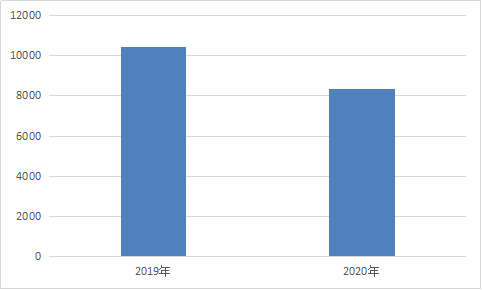 二、收入决算情况说明本年收入合计4742.24万元，其中：财政拨款收入0万元；事业收入3478.54万元，占73.35%；经营收入1240.05万元，占26.15%；其他收入23.65万元，占0.5%。图 2：收入结构图（单位：万元）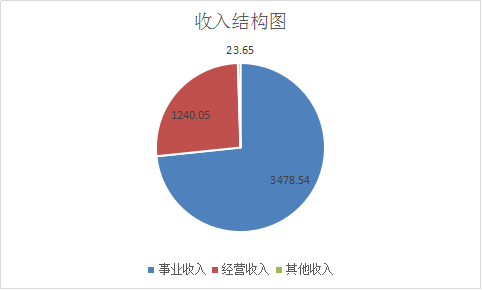 三、支出决算情况说明2020年全年总支出5296.05万元，按照支出性质，基本支出5186.78万元，占总支出的97.94%，经营支出109.27万元，占总支出的2.06%。图 3：支出结构图（单位：万元）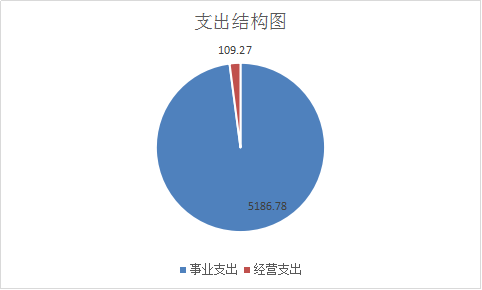 四、其他重要事项的情况说明 （一）政府采购支出情况。 2020 年度，政府采购支出总额862.55万元，其中：政府采购货物支出 192.55万元、政府采购服务支出 670万元。授中小企业合同金862.55万元，占政府采购支出总额的100%，其中：授予小微企业合同金额13.95万元，占政府采购支出总额的 1.6%。 （二）国有资产占用情况。 截至 2020 年 12 月 31 日，中心共有车辆2 辆，其中机要通信用车1辆，其他用车1辆；单价 50 万元以上的通用设备 3台（套）。第四部分名词解释（一）财政拨款收入：指中央财政当年拨付的资金。 （二）事业收入：指事业单位开展专业业务活动及其辅助活动取得的收入。 （三）经营收入：指事业单位在专业业务活动及其辅助活动之外开展非独立核算经营活动取得的收入。 （四）其他收入：指除上述“财政拨款收入”、“事业收入”、 “经营收入”等以外的收入，如投资收益、利息收入等。 （五）使用非财政拨款结余：指事业单位在当年的财政拨款收入、事业收入、其他收入不足以安排当年支出的情况下，使用以前年度积累的非限定用途的非财政拨款结余弥补本年度收支缺口的资金。（六）年初结转和结余：指单位本年度或以前年度预算安排、因客观条件发生变化未全部执行或未执行，结转到以后年度继续使用的资金，或项目已完成等产生的结余资金。 （七）资源勘探工业信息等（类）工业和信息产业监管（款） 其他工业和信息产业监管支出（项）：反映其他用于工业和信息产业监管方面的支出。 （八）住房保障支出（类）住房改革支出（款）：反映行政事业单位用财政拨款资金和其他资金等安排的住房改革支出。 1. 住房公积金（项）：反映行政事业单位按人力资源和社会保障部、财政部规定的基本工资和津贴补贴以及规定比例为职工缴纳的住房公积金。 2. 提租补贴（项）：反映按房改政策规定的标准，行政事业单位向职工（含离退休人员）发放的租金补贴。 3. 购房补贴（项）：反映按房改政策规定，行政事业单位向符合条件职工（含离退休人员）发放的用于购买住房的补贴。 （九）结余分配：指事业单位按照会计制度规定缴纳的所得税以及从非财政补助结余中提取的职工福利基金、事业基金等。 （十）年末结转和结余：指单位按有关规定结转到下年或以后年度继续使用的资金。 （十一）基本支出：指为保障机构正常运转、完成日常工作任务而发生的人员支出和公用支出。 （十二）项目支出：指在基本支出之外为完成特定行政任务和事业发展目标所发生的支出。 （十三）经营支出：指事业单位在专业业务活动及其辅助活动之外开展非独立核算经营活动发生的支出。 收入支出决算总表收入支出决算总表收入支出决算总表收入支出决算总表收入支出决算总表收入支出决算总表收入支出决算总表收入支出决算总表公开01表公开01表公开01表部门：工业和信息化部网络安全产业发展中心（工业和信息化部信息中心）部门：工业和信息化部网络安全产业发展中心（工业和信息化部信息中心）部门：工业和信息化部网络安全产业发展中心（工业和信息化部信息中心）部门：工业和信息化部网络安全产业发展中心（工业和信息化部信息中心）金额单位：万元金额单位：万元金额单位：万元收入收入收入支出支出支出支出支出项目行次金额项目项目项目行次金额栏次1栏次栏次栏次2一、一般公共预算财政拨款收入10.00一、一般公共服务支出一、一般公共服务支出一、一般公共服务支出320.00二、政府性基金预算财政拨款收入20.00二、外交支出二、外交支出二、外交支出330.00三、国有资本经营预算财政拨款收入30.00三、国防支出三、国防支出三、国防支出340.00四、上级补助收入40.00四、公共安全支出四、公共安全支出四、公共安全支出350.00五、事业收入53,478.54五、教育支出五、教育支出五、教育支出360.00六、经营收入61,240.05六、科学技术支出六、科学技术支出六、科学技术支出370.00七、附属单位上缴收入70.00七、文化旅游体育与传媒支出七、文化旅游体育与传媒支出七、文化旅游体育与传媒支出380.00八、其他收入823.65八、社会保障和就业支出八、社会保障和就业支出八、社会保障和就业支出390.009九、卫生健康支出九、卫生健康支出九、卫生健康支出400.0010十、节能环保支出十、节能环保支出十、节能环保支出410.0011十一、城乡社区支出十一、城乡社区支出十一、城乡社区支出420.0012十二、农林水支出十二、农林水支出十二、农林水支出430.0013十三、交通运输支出十三、交通运输支出十三、交通运输支出440.0014十四、资源勘探工业信息等支出十四、资源勘探工业信息等支出十四、资源勘探工业信息等支出455,296.0515十五、商业服务业等支出十五、商业服务业等支出十五、商业服务业等支出460.0016十六、金融支出十六、金融支出十六、金融支出470.0017十七、援助其他地区支出十七、援助其他地区支出十七、援助其他地区支出480.0018十八、自然资源海洋气象等支出十八、自然资源海洋气象等支出十八、自然资源海洋气象等支出490.0019十九、住房保障支出十九、住房保障支出十九、住房保障支出500.0020二十、粮油物资储备支出二十、粮油物资储备支出二十、粮油物资储备支出510.0021二十一、国有资本经营预算支出二十一、国有资本经营预算支出二十一、国有资本经营预算支出520.0022二十二、灾害防治及应急管理支出二十二、灾害防治及应急管理支出二十二、灾害防治及应急管理支出530.0023二十三、其他支出二十三、其他支出二十三、其他支出540.0024二十四、债务还本支出二十四、债务还本支出二十四、债务还本支出550.0025二十五、债务付息支出二十五、债务付息支出二十五、债务付息支出560.0026二十六、抗疫特别国债安排的支出二十六、抗疫特别国债安排的支出二十六、抗疫特别国债安排的支出570.00本年收入合计274,742.24本年支出合计本年支出合计本年支出合计585,296.05使用非财政拨款结余280.00结余分配结余分配结余分配5950.23年初结转和结余293,603.30年末结转和结余年末结转和结余年末结转和结余602,999.263061总计318,345.54总计总计总计628,345.54注：本表反映部门本年度的总收支和年末结转结余情况。本套报表金额单位转换时可能存在尾数误差。注：本表反映部门本年度的总收支和年末结转结余情况。本套报表金额单位转换时可能存在尾数误差。注：本表反映部门本年度的总收支和年末结转结余情况。本套报表金额单位转换时可能存在尾数误差。注：本表反映部门本年度的总收支和年末结转结余情况。本套报表金额单位转换时可能存在尾数误差。注：本表反映部门本年度的总收支和年末结转结余情况。本套报表金额单位转换时可能存在尾数误差。注：本表反映部门本年度的总收支和年末结转结余情况。本套报表金额单位转换时可能存在尾数误差。注：本表反映部门本年度的总收支和年末结转结余情况。本套报表金额单位转换时可能存在尾数误差。注：本表反映部门本年度的总收支和年末结转结余情况。本套报表金额单位转换时可能存在尾数误差。收入决算表收入决算表收入决算表收入决算表收入决算表收入决算表收入决算表收入决算表收入决算表收入决算表收入决算表收入决算表收入决算表收入决算表收入决算表收入决算表收入决算表收入决算表收入决算表收入决算表收入决算表收入决算表收入决算表收入决算表收入决算表收入决算表收入决算表公开02表公开02表公开02表部门：工业和信息化部网络安全产业发展中心（工业和信息化部信息中心）部门：工业和信息化部网络安全产业发展中心（工业和信息化部信息中心）部门：工业和信息化部网络安全产业发展中心（工业和信息化部信息中心）部门：工业和信息化部网络安全产业发展中心（工业和信息化部信息中心）部门：工业和信息化部网络安全产业发展中心（工业和信息化部信息中心）部门：工业和信息化部网络安全产业发展中心（工业和信息化部信息中心）部门：工业和信息化部网络安全产业发展中心（工业和信息化部信息中心）部门：工业和信息化部网络安全产业发展中心（工业和信息化部信息中心）部门：工业和信息化部网络安全产业发展中心（工业和信息化部信息中心）部门：工业和信息化部网络安全产业发展中心（工业和信息化部信息中心）部门：工业和信息化部网络安全产业发展中心（工业和信息化部信息中心）部门：工业和信息化部网络安全产业发展中心（工业和信息化部信息中心）部门：工业和信息化部网络安全产业发展中心（工业和信息化部信息中心）部门：工业和信息化部网络安全产业发展中心（工业和信息化部信息中心）部门：工业和信息化部网络安全产业发展中心（工业和信息化部信息中心）部门：工业和信息化部网络安全产业发展中心（工业和信息化部信息中心）部门：工业和信息化部网络安全产业发展中心（工业和信息化部信息中心）部门：工业和信息化部网络安全产业发展中心（工业和信息化部信息中心）部门：工业和信息化部网络安全产业发展中心（工业和信息化部信息中心）部门：工业和信息化部网络安全产业发展中心（工业和信息化部信息中心）部门：工业和信息化部网络安全产业发展中心（工业和信息化部信息中心）部门：工业和信息化部网络安全产业发展中心（工业和信息化部信息中心）部门：工业和信息化部网络安全产业发展中心（工业和信息化部信息中心）部门：工业和信息化部网络安全产业发展中心（工业和信息化部信息中心）金额单位：万元金额单位：万元金额单位：万元项目项目项目项目项目项目项目项目项目本年收入合计本年收入合计财政拨款收入财政拨款收入财政拨款收入上级补助收入上级补助收入上级补助收入事业收入事业收入事业收入事业收入经营收入经营收入经营收入附属单位上缴收入附属单位上缴收入其他收入功能分类科目编码功能分类科目编码功能分类科目编码功能分类科目编码科目名称科目名称科目名称科目名称科目名称本年收入合计本年收入合计财政拨款收入财政拨款收入财政拨款收入上级补助收入上级补助收入上级补助收入事业收入事业收入事业收入事业收入经营收入经营收入经营收入附属单位上缴收入附属单位上缴收入其他收入功能分类科目编码功能分类科目编码功能分类科目编码功能分类科目编码科目名称科目名称科目名称科目名称科目名称本年收入合计本年收入合计财政拨款收入财政拨款收入财政拨款收入上级补助收入上级补助收入上级补助收入事业收入事业收入事业收入事业收入经营收入经营收入经营收入附属单位上缴收入附属单位上缴收入其他收入功能分类科目编码功能分类科目编码功能分类科目编码功能分类科目编码科目名称科目名称科目名称科目名称科目名称本年收入合计本年收入合计财政拨款收入财政拨款收入财政拨款收入上级补助收入上级补助收入上级补助收入事业收入事业收入事业收入事业收入经营收入经营收入经营收入附属单位上缴收入附属单位上缴收入其他收入栏次栏次栏次栏次栏次栏次栏次栏次栏次112223334444555667合计合计合计合计合计合计合计合计合计4,742.244,742.240.000.000.000.000.000.003,478.543,478.543,478.543,478.541,240.051,240.051,240.050.000.0023.65215215215215资源勘探工业信息等支出资源勘探工业信息等支出资源勘探工业信息等支出资源勘探工业信息等支出资源勘探工业信息等支出4,742.244,742.240.000.000.000.000.000.003,478.543,478.543,478.543,478.541,240.051,240.051,240.050.000.0023.6521505215052150521505工业和信息产业监管工业和信息产业监管工业和信息产业监管工业和信息产业监管工业和信息产业监管4,742.244,742.240.000.000.000.000.000.003,478.543,478.543,478.543,478.541,240.051,240.051,240.050.000.0023.652150599215059921505992150599  其他工业和信息产业监管支出  其他工业和信息产业监管支出  其他工业和信息产业监管支出  其他工业和信息产业监管支出  其他工业和信息产业监管支出4,742.244,742.240.000.000.000.000.000.003,478.543,478.543,478.543,478.541,240.051,240.051,240.050.000.0023.65注：本表反映部门本年度取得的各项收入情况。注：本表反映部门本年度取得的各项收入情况。注：本表反映部门本年度取得的各项收入情况。注：本表反映部门本年度取得的各项收入情况。注：本表反映部门本年度取得的各项收入情况。注：本表反映部门本年度取得的各项收入情况。注：本表反映部门本年度取得的各项收入情况。注：本表反映部门本年度取得的各项收入情况。注：本表反映部门本年度取得的各项收入情况。注：本表反映部门本年度取得的各项收入情况。注：本表反映部门本年度取得的各项收入情况。注：本表反映部门本年度取得的各项收入情况。注：本表反映部门本年度取得的各项收入情况。注：本表反映部门本年度取得的各项收入情况。注：本表反映部门本年度取得的各项收入情况。注：本表反映部门本年度取得的各项收入情况。注：本表反映部门本年度取得的各项收入情况。注：本表反映部门本年度取得的各项收入情况。注：本表反映部门本年度取得的各项收入情况。注：本表反映部门本年度取得的各项收入情况。注：本表反映部门本年度取得的各项收入情况。注：本表反映部门本年度取得的各项收入情况。注：本表反映部门本年度取得的各项收入情况。注：本表反映部门本年度取得的各项收入情况。注：本表反映部门本年度取得的各项收入情况。注：本表反映部门本年度取得的各项收入情况。注：本表反映部门本年度取得的各项收入情况。支出决算表支出决算表支出决算表支出决算表支出决算表支出决算表支出决算表支出决算表支出决算表支出决算表支出决算表支出决算表支出决算表支出决算表支出决算表支出决算表支出决算表支出决算表支出决算表支出决算表支出决算表支出决算表支出决算表支出决算表支出决算表支出决算表支出决算表公开03表公开03表部门：工业和信息化部网络安全产业发展中心（工业和信息化部信息中心）部门：工业和信息化部网络安全产业发展中心（工业和信息化部信息中心）部门：工业和信息化部网络安全产业发展中心（工业和信息化部信息中心）部门：工业和信息化部网络安全产业发展中心（工业和信息化部信息中心）部门：工业和信息化部网络安全产业发展中心（工业和信息化部信息中心）部门：工业和信息化部网络安全产业发展中心（工业和信息化部信息中心）部门：工业和信息化部网络安全产业发展中心（工业和信息化部信息中心）部门：工业和信息化部网络安全产业发展中心（工业和信息化部信息中心）部门：工业和信息化部网络安全产业发展中心（工业和信息化部信息中心）部门：工业和信息化部网络安全产业发展中心（工业和信息化部信息中心）部门：工业和信息化部网络安全产业发展中心（工业和信息化部信息中心）部门：工业和信息化部网络安全产业发展中心（工业和信息化部信息中心）部门：工业和信息化部网络安全产业发展中心（工业和信息化部信息中心）部门：工业和信息化部网络安全产业发展中心（工业和信息化部信息中心）部门：工业和信息化部网络安全产业发展中心（工业和信息化部信息中心）部门：工业和信息化部网络安全产业发展中心（工业和信息化部信息中心）部门：工业和信息化部网络安全产业发展中心（工业和信息化部信息中心）部门：工业和信息化部网络安全产业发展中心（工业和信息化部信息中心）部门：工业和信息化部网络安全产业发展中心（工业和信息化部信息中心）部门：工业和信息化部网络安全产业发展中心（工业和信息化部信息中心）部门：工业和信息化部网络安全产业发展中心（工业和信息化部信息中心）部门：工业和信息化部网络安全产业发展中心（工业和信息化部信息中心）部门：工业和信息化部网络安全产业发展中心（工业和信息化部信息中心）部门：工业和信息化部网络安全产业发展中心（工业和信息化部信息中心）部门：工业和信息化部网络安全产业发展中心（工业和信息化部信息中心）金额单位：万元金额单位：万元项目项目项目项目项目项目项目项目项目项目本年支出合计本年支出合计本年支出合计基本支出基本支出基本支出项目支出项目支出项目支出项目支出上缴上级支出上缴上级支出上缴上级支出经营支出经营支出对附属单位补助支出对附属单位补助支出功能分类科目编码功能分类科目编码功能分类科目编码功能分类科目编码功能分类科目编码科目名称科目名称科目名称科目名称科目名称本年支出合计本年支出合计本年支出合计基本支出基本支出基本支出项目支出项目支出项目支出项目支出上缴上级支出上缴上级支出上缴上级支出经营支出经营支出对附属单位补助支出对附属单位补助支出功能分类科目编码功能分类科目编码功能分类科目编码功能分类科目编码功能分类科目编码科目名称科目名称科目名称科目名称科目名称本年支出合计本年支出合计本年支出合计基本支出基本支出基本支出项目支出项目支出项目支出项目支出上缴上级支出上缴上级支出上缴上级支出经营支出经营支出对附属单位补助支出对附属单位补助支出功能分类科目编码功能分类科目编码功能分类科目编码功能分类科目编码功能分类科目编码科目名称科目名称科目名称科目名称科目名称本年支出合计本年支出合计本年支出合计基本支出基本支出基本支出项目支出项目支出项目支出项目支出上缴上级支出上缴上级支出上缴上级支出经营支出经营支出对附属单位补助支出对附属单位补助支出栏次栏次栏次栏次栏次栏次栏次栏次栏次栏次11122233334445566合计合计合计合计合计合计合计合计合计合计5,296.055,296.055,296.055,186.785,186.785,186.780.000.000.000.000.000.000.00109.27109.270.000.00215215215215215资源勘探工业信息等支出资源勘探工业信息等支出资源勘探工业信息等支出资源勘探工业信息等支出资源勘探工业信息等支出5,296.055,296.055,296.055,186.785,186.785,186.780.000.000.000.000.000.000.00109.27109.270.000.002150521505215052150521505工业和信息产业监管工业和信息产业监管工业和信息产业监管工业和信息产业监管工业和信息产业监管5,296.055,296.055,296.055,186.785,186.785,186.780.000.000.000.000.000.000.00109.27109.270.000.0021505992150599215059921505992150599  其他工业和信息产业监管支出  其他工业和信息产业监管支出  其他工业和信息产业监管支出  其他工业和信息产业监管支出  其他工业和信息产业监管支出5,296.055,296.055,296.055,186.785,186.785,186.780.000.000.000.000.000.000.00109.27109.270.000.00注：本表反映部门本年度各项支出情况。注：本表反映部门本年度各项支出情况。注：本表反映部门本年度各项支出情况。注：本表反映部门本年度各项支出情况。注：本表反映部门本年度各项支出情况。注：本表反映部门本年度各项支出情况。注：本表反映部门本年度各项支出情况。注：本表反映部门本年度各项支出情况。注：本表反映部门本年度各项支出情况。注：本表反映部门本年度各项支出情况。注：本表反映部门本年度各项支出情况。注：本表反映部门本年度各项支出情况。注：本表反映部门本年度各项支出情况。注：本表反映部门本年度各项支出情况。注：本表反映部门本年度各项支出情况。注：本表反映部门本年度各项支出情况。注：本表反映部门本年度各项支出情况。注：本表反映部门本年度各项支出情况。注：本表反映部门本年度各项支出情况。注：本表反映部门本年度各项支出情况。注：本表反映部门本年度各项支出情况。注：本表反映部门本年度各项支出情况。注：本表反映部门本年度各项支出情况。注：本表反映部门本年度各项支出情况。注：本表反映部门本年度各项支出情况。注：本表反映部门本年度各项支出情况。注：本表反映部门本年度各项支出情况。财政拨款收入支出决算总表财政拨款收入支出决算总表财政拨款收入支出决算总表财政拨款收入支出决算总表财政拨款收入支出决算总表财政拨款收入支出决算总表财政拨款收入支出决算总表财政拨款收入支出决算总表财政拨款收入支出决算总表财政拨款收入支出决算总表财政拨款收入支出决算总表财政拨款收入支出决算总表财政拨款收入支出决算总表公开04表公开04表公开04表部门：工业和信息化部网络安全产业发展中心（工业和信息化部信息中心）部门：工业和信息化部网络安全产业发展中心（工业和信息化部信息中心）部门：工业和信息化部网络安全产业发展中心（工业和信息化部信息中心）部门：工业和信息化部网络安全产业发展中心（工业和信息化部信息中心）部门：工业和信息化部网络安全产业发展中心（工业和信息化部信息中心）部门：工业和信息化部网络安全产业发展中心（工业和信息化部信息中心）部门：工业和信息化部网络安全产业发展中心（工业和信息化部信息中心）部门：工业和信息化部网络安全产业发展中心（工业和信息化部信息中心）部门：工业和信息化部网络安全产业发展中心（工业和信息化部信息中心）部门：工业和信息化部网络安全产业发展中心（工业和信息化部信息中心）金额单位：万元金额单位：万元金额单位：万元收     入收     入收     入收     入收     入支     出支     出支     出支     出支     出支     出支     出支     出项目项目行次行次金额项目项目行次合计一般公共预算财政拨款一般公共预算财政拨款政府性基金预算财政拨款国有资本经营预算财政拨款项目项目行次行次金额项目项目行次合计一般公共预算财政拨款一般公共预算财政拨款政府性基金预算财政拨款国有资本经营预算财政拨款栏次栏次1栏次栏次23345一、一般公共预算财政拨款一、一般公共预算财政拨款11一、一般公共服务支出一、一般公共服务支出33二、政府性基金预算财政拨款二、政府性基金预算财政拨款22二、外交支出二、外交支出34三、国有资本经营财政拨款三、国有资本经营财政拨款33三、国防支出三、国防支出3544四、公共安全支出四、公共安全支出3655五、教育支出五、教育支出3766六、科学技术支出六、科学技术支出3877七、文化旅游体育与传媒支出七、文化旅游体育与传媒支出3988八、社会保障和就业支出八、社会保障和就业支出4099九、卫生健康支出九、卫生健康支出411010十、节能环保支出十、节能环保支出421111十一、城乡社区支出十一、城乡社区支出431212十二、农林水支出十二、农林水支出441313十三、交通运输支出十三、交通运输支出451414十四、资源勘探工业信息等支出十四、资源勘探工业信息等支出461515十五、商业服务业等支出十五、商业服务业等支出471616十六、金融支出十六、金融支出481717十七、援助其他地区支出十七、援助其他地区支出491818十八、自然资源海洋气象等支出十八、自然资源海洋气象等支出501919十九、住房保障支出十九、住房保障支出512020二十、粮油物资储备支出二十、粮油物资储备支出522121二十一、国有资本经营预算支出二十一、国有资本经营预算支出532222二十二、灾害防治及应急管理支出二十二、灾害防治及应急管理支出542323二十三、其他支出二十三、其他支出552424二十四、债务还本支出二十四、债务还本支出562525二十五、债务付息支出二十五、债务付息支出572626二十六、抗疫特别国债安排的支出二十六、抗疫特别国债安排的支出58本年收入合计本年收入合计2727本年支出合计本年支出合计59年初财政拨款结转和结余年初财政拨款结转和结余2828年末财政拨款结转和结余年末财政拨款结转和结余60  一般公共预算财政拨款  一般公共预算财政拨款292961  政府性基金预算财政拨款  政府性基金预算财政拨款303062  国有资本经营预算财政拨款  国有资本经营预算财政拨款313163总计总计3232总计总计64注：本表反映部门本年度一般公共预算财政拨款、政府性基金预算财政拨款和国有资本经营预算财政拨款的总收支和年末结转结余情况。注：本表反映部门本年度一般公共预算财政拨款、政府性基金预算财政拨款和国有资本经营预算财政拨款的总收支和年末结转结余情况。注：本表反映部门本年度一般公共预算财政拨款、政府性基金预算财政拨款和国有资本经营预算财政拨款的总收支和年末结转结余情况。注：本表反映部门本年度一般公共预算财政拨款、政府性基金预算财政拨款和国有资本经营预算财政拨款的总收支和年末结转结余情况。注：本表反映部门本年度一般公共预算财政拨款、政府性基金预算财政拨款和国有资本经营预算财政拨款的总收支和年末结转结余情况。注：本表反映部门本年度一般公共预算财政拨款、政府性基金预算财政拨款和国有资本经营预算财政拨款的总收支和年末结转结余情况。注：本表反映部门本年度一般公共预算财政拨款、政府性基金预算财政拨款和国有资本经营预算财政拨款的总收支和年末结转结余情况。注：本表反映部门本年度一般公共预算财政拨款、政府性基金预算财政拨款和国有资本经营预算财政拨款的总收支和年末结转结余情况。注：本表反映部门本年度一般公共预算财政拨款、政府性基金预算财政拨款和国有资本经营预算财政拨款的总收支和年末结转结余情况。注：本表反映部门本年度一般公共预算财政拨款、政府性基金预算财政拨款和国有资本经营预算财政拨款的总收支和年末结转结余情况。注：本表反映部门本年度一般公共预算财政拨款、政府性基金预算财政拨款和国有资本经营预算财政拨款的总收支和年末结转结余情况。注：本表反映部门本年度一般公共预算财政拨款、政府性基金预算财政拨款和国有资本经营预算财政拨款的总收支和年末结转结余情况。一般公共预算财政拨款支出决算表一般公共预算财政拨款支出决算表一般公共预算财政拨款支出决算表一般公共预算财政拨款支出决算表一般公共预算财政拨款支出决算表一般公共预算财政拨款支出决算表一般公共预算财政拨款支出决算表公开05表公开05表部门：工业和信息化部网络安全产业发展中心（工业和信息化部信息中心）部门：工业和信息化部网络安全产业发展中心（工业和信息化部信息中心）部门：工业和信息化部网络安全产业发展中心（工业和信息化部信息中心）部门：工业和信息化部网络安全产业发展中心（工业和信息化部信息中心）部门：工业和信息化部网络安全产业发展中心（工业和信息化部信息中心）金额单位：万元金额单位：万元项目项目项目项目本年支出本年支出本年支出功能分类科目编码功能分类科目编码功能分类科目编码科目名称小计基本支出项目支出功能分类科目编码功能分类科目编码功能分类科目编码科目名称小计基本支出项目支出功能分类科目编码功能分类科目编码功能分类科目编码科目名称小计基本支出项目支出栏次栏次栏次栏次123合计合计合计合计注：本表反映部门本年度一般公共预算财政拨款支出情况。注：本表反映部门本年度一般公共预算财政拨款支出情况。注：本表反映部门本年度一般公共预算财政拨款支出情况。注：本表反映部门本年度一般公共预算财政拨款支出情况。注：本表反映部门本年度一般公共预算财政拨款支出情况。注：本表反映部门本年度一般公共预算财政拨款支出情况。注：本表反映部门本年度一般公共预算财政拨款支出情况。一般公共预算财政拨款基本支出决算表一般公共预算财政拨款基本支出决算表一般公共预算财政拨款基本支出决算表一般公共预算财政拨款基本支出决算表一般公共预算财政拨款基本支出决算表一般公共预算财政拨款基本支出决算表一般公共预算财政拨款基本支出决算表一般公共预算财政拨款基本支出决算表一般公共预算财政拨款基本支出决算表一般公共预算财政拨款基本支出决算表一般公共预算财政拨款基本支出决算表一般公共预算财政拨款基本支出决算表一般公共预算财政拨款基本支出决算表公开06表公开06表公开06表部门：工业和信息化部网络安全产业发展中心（工业和信息化部信息中心）部门：工业和信息化部网络安全产业发展中心（工业和信息化部信息中心）部门：工业和信息化部网络安全产业发展中心（工业和信息化部信息中心）部门：工业和信息化部网络安全产业发展中心（工业和信息化部信息中心）部门：工业和信息化部网络安全产业发展中心（工业和信息化部信息中心）部门：工业和信息化部网络安全产业发展中心（工业和信息化部信息中心）部门：工业和信息化部网络安全产业发展中心（工业和信息化部信息中心）部门：工业和信息化部网络安全产业发展中心（工业和信息化部信息中心）部门：工业和信息化部网络安全产业发展中心（工业和信息化部信息中心）部门：工业和信息化部网络安全产业发展中心（工业和信息化部信息中心）金额单位：万元金额单位：万元金额单位：万元人员经费人员经费人员经费公用经费公用经费公用经费公用经费公用经费公用经费公用经费公用经费公用经费公用经费科目编码科目名称决算数科目编码科目编码科目名称科目名称决算数决算数科目编码科目编码科目名称决算数科目编码科目名称决算数科目编码科目编码科目名称科目名称决算数决算数科目编码科目编码科目名称决算数301工资福利支出302302商品和服务支出商品和服务支出307307债务利息及费用支出30101  基本工资3020130201  办公费  办公费3070130701  国内债务付息30102  津贴补贴3020230202  印刷费  印刷费3070230702  国外债务付息30103  奖金3020330203  咨询费  咨询费310310资本性支出30106  伙食补助费3020430204  手续费  手续费3100131001  房屋建筑物购建30107  绩效工资3020530205  水费  水费3100231002  办公设备购置30108  机关事业单位基本养老保险缴费3020630206  电费  电费3100331003  专用设备购置30109  职业年金缴费3020730207  邮电费  邮电费3100531005  基础设施建设30110  职工基本医疗保险缴费3020830208  取暖费  取暖费3100631006  大型修缮30111  公务员医疗补助缴费3020930209  物业管理费  物业管理费3100731007  信息网络及软件购置更新30112  其他社会保障缴费3021130211  差旅费  差旅费3100831008  物资储备30113  住房公积金3021230212  因公出国（境）费用  因公出国（境）费用3100931009  土地补偿30114  医疗费3021330213  维修（护）费  维修（护）费3101031010  安置补助30199  其他工资福利支出3021430214  租赁费  租赁费3101131011  地上附着物和青苗补偿303对个人和家庭的补助3021530215  会议费  会议费3101231012  拆迁补偿30301  离休费3021630216  培训费  培训费3101331013  公务用车购置30302  退休费3021730217  公务接待费  公务接待费3101931019  其他交通工具购置30303  退职（役）费3021830218  专用材料费  专用材料费3102131021  文物和陈列品购置30304  抚恤金3022430224  被装购置费  被装购置费3102231022  无形资产购置30305  生活补助3022530225  专用燃料费  专用燃料费3109931099  其他资本性支出30306  救济费3022630226  劳务费  劳务费399399其他支出30307  医疗费补助3022730227  委托业务费  委托业务费3990639906  赠与30308  助学金3022830228  工会经费  工会经费3990739907  国家赔偿费用支出30309  奖励金3022930229  福利费  福利费3990839908  对民间非营利组织和群众性自治组织补贴30310  个人农业生产补贴3023130231  公务用车运行维护费  公务用车运行维护费3999939999  其他支出30311  代缴社会保险费3023930239  其他交通费用  其他交通费用30399  其他对个人和家庭的补助3024030240  税金及附加费用  税金及附加费用3029930299  其他商品和服务支出  其他商品和服务支出人员经费合计人员经费合计公用经费合计公用经费合计公用经费合计公用经费合计公用经费合计公用经费合计公用经费合计公用经费合计公用经费合计注：本表反映部门本年度一般公共预算财政拨款基本支出明细情况。注：本表反映部门本年度一般公共预算财政拨款基本支出明细情况。注：本表反映部门本年度一般公共预算财政拨款基本支出明细情况。注：本表反映部门本年度一般公共预算财政拨款基本支出明细情况。注：本表反映部门本年度一般公共预算财政拨款基本支出明细情况。注：本表反映部门本年度一般公共预算财政拨款基本支出明细情况。注：本表反映部门本年度一般公共预算财政拨款基本支出明细情况。注：本表反映部门本年度一般公共预算财政拨款基本支出明细情况。注：本表反映部门本年度一般公共预算财政拨款基本支出明细情况。注：本表反映部门本年度一般公共预算财政拨款基本支出明细情况。注：本表反映部门本年度一般公共预算财政拨款基本支出明细情况。注：本表反映部门本年度一般公共预算财政拨款基本支出明细情况。注：本表反映部门本年度一般公共预算财政拨款基本支出明细情况。注：本表反映部门本年度一般公共预算财政拨款基本支出明细情况。一般公共预算财政拨款“三公”经费支出决算表一般公共预算财政拨款“三公”经费支出决算表一般公共预算财政拨款“三公”经费支出决算表一般公共预算财政拨款“三公”经费支出决算表一般公共预算财政拨款“三公”经费支出决算表一般公共预算财政拨款“三公”经费支出决算表一般公共预算财政拨款“三公”经费支出决算表一般公共预算财政拨款“三公”经费支出决算表一般公共预算财政拨款“三公”经费支出决算表一般公共预算财政拨款“三公”经费支出决算表一般公共预算财政拨款“三公”经费支出决算表一般公共预算财政拨款“三公”经费支出决算表一般公共预算财政拨款“三公”经费支出决算表一般公共预算财政拨款“三公”经费支出决算表一般公共预算财政拨款“三公”经费支出决算表一般公共预算财政拨款“三公”经费支出决算表公开07表公开07表公开07表公开07表部门：工业和信息化部网络安全产业发展中心（工业和信息化部信息中心）部门：工业和信息化部网络安全产业发展中心（工业和信息化部信息中心）部门：工业和信息化部网络安全产业发展中心（工业和信息化部信息中心）部门：工业和信息化部网络安全产业发展中心（工业和信息化部信息中心）部门：工业和信息化部网络安全产业发展中心（工业和信息化部信息中心）部门：工业和信息化部网络安全产业发展中心（工业和信息化部信息中心）部门：工业和信息化部网络安全产业发展中心（工业和信息化部信息中心）部门：工业和信息化部网络安全产业发展中心（工业和信息化部信息中心）部门：工业和信息化部网络安全产业发展中心（工业和信息化部信息中心）部门：工业和信息化部网络安全产业发展中心（工业和信息化部信息中心）部门：工业和信息化部网络安全产业发展中心（工业和信息化部信息中心）部门：工业和信息化部网络安全产业发展中心（工业和信息化部信息中心）金额单位：万元金额单位：万元金额单位：万元金额单位：万元预算数预算数预算数预算数预算数预算数决算数决算数决算数决算数决算数决算数决算数决算数决算数决算数合计因公出国（境）费公务用车购置及运行费公务用车购置及运行费公务用车购置及运行费公务接待费合计合计因公出国（境）费因公出国（境）费公务用车购置及运行费公务用车购置及运行费公务用车购置及运行费公务用车购置及运行费公务用车购置及运行费公务接待费合计因公出国（境）费小计公务用车购置费公务用车运行费公务接待费合计合计因公出国（境）费因公出国（境）费小计小计小计公务用车购置费公务用车运行费公务接待费1234567788999101112注：本表反映部门本年度“三公”经费支出预决算情况。其中，预算数为“三公”经费全年预算数，反映按规定程序调整后的预算数；决算数是包括当年一般公共预算财政拨款和以前年度结转资金安排的实际支出。注：本表反映部门本年度“三公”经费支出预决算情况。其中，预算数为“三公”经费全年预算数，反映按规定程序调整后的预算数；决算数是包括当年一般公共预算财政拨款和以前年度结转资金安排的实际支出。注：本表反映部门本年度“三公”经费支出预决算情况。其中，预算数为“三公”经费全年预算数，反映按规定程序调整后的预算数；决算数是包括当年一般公共预算财政拨款和以前年度结转资金安排的实际支出。注：本表反映部门本年度“三公”经费支出预决算情况。其中，预算数为“三公”经费全年预算数，反映按规定程序调整后的预算数；决算数是包括当年一般公共预算财政拨款和以前年度结转资金安排的实际支出。注：本表反映部门本年度“三公”经费支出预决算情况。其中，预算数为“三公”经费全年预算数，反映按规定程序调整后的预算数；决算数是包括当年一般公共预算财政拨款和以前年度结转资金安排的实际支出。注：本表反映部门本年度“三公”经费支出预决算情况。其中，预算数为“三公”经费全年预算数，反映按规定程序调整后的预算数；决算数是包括当年一般公共预算财政拨款和以前年度结转资金安排的实际支出。注：本表反映部门本年度“三公”经费支出预决算情况。其中，预算数为“三公”经费全年预算数，反映按规定程序调整后的预算数；决算数是包括当年一般公共预算财政拨款和以前年度结转资金安排的实际支出。注：本表反映部门本年度“三公”经费支出预决算情况。其中，预算数为“三公”经费全年预算数，反映按规定程序调整后的预算数；决算数是包括当年一般公共预算财政拨款和以前年度结转资金安排的实际支出。注：本表反映部门本年度“三公”经费支出预决算情况。其中，预算数为“三公”经费全年预算数，反映按规定程序调整后的预算数；决算数是包括当年一般公共预算财政拨款和以前年度结转资金安排的实际支出。注：本表反映部门本年度“三公”经费支出预决算情况。其中，预算数为“三公”经费全年预算数，反映按规定程序调整后的预算数；决算数是包括当年一般公共预算财政拨款和以前年度结转资金安排的实际支出。注：本表反映部门本年度“三公”经费支出预决算情况。其中，预算数为“三公”经费全年预算数，反映按规定程序调整后的预算数；决算数是包括当年一般公共预算财政拨款和以前年度结转资金安排的实际支出。注：本表反映部门本年度“三公”经费支出预决算情况。其中，预算数为“三公”经费全年预算数，反映按规定程序调整后的预算数；决算数是包括当年一般公共预算财政拨款和以前年度结转资金安排的实际支出。注：本表反映部门本年度“三公”经费支出预决算情况。其中，预算数为“三公”经费全年预算数，反映按规定程序调整后的预算数；决算数是包括当年一般公共预算财政拨款和以前年度结转资金安排的实际支出。注：本表反映部门本年度“三公”经费支出预决算情况。其中，预算数为“三公”经费全年预算数，反映按规定程序调整后的预算数；决算数是包括当年一般公共预算财政拨款和以前年度结转资金安排的实际支出。注：本表反映部门本年度“三公”经费支出预决算情况。其中，预算数为“三公”经费全年预算数，反映按规定程序调整后的预算数；决算数是包括当年一般公共预算财政拨款和以前年度结转资金安排的实际支出。注：本表反映部门本年度“三公”经费支出预决算情况。其中，预算数为“三公”经费全年预算数，反映按规定程序调整后的预算数；决算数是包括当年一般公共预算财政拨款和以前年度结转资金安排的实际支出。政府性基金预算财政拨款收入支出决算表政府性基金预算财政拨款收入支出决算表政府性基金预算财政拨款收入支出决算表政府性基金预算财政拨款收入支出决算表政府性基金预算财政拨款收入支出决算表政府性基金预算财政拨款收入支出决算表政府性基金预算财政拨款收入支出决算表政府性基金预算财政拨款收入支出决算表政府性基金预算财政拨款收入支出决算表政府性基金预算财政拨款收入支出决算表政府性基金预算财政拨款收入支出决算表政府性基金预算财政拨款收入支出决算表政府性基金预算财政拨款收入支出决算表政府性基金预算财政拨款收入支出决算表公开08表公开08表公开08表部门：工业和信息化部网络安全产业发展中心（工业和信息化部信息中心）部门：工业和信息化部网络安全产业发展中心（工业和信息化部信息中心）部门：工业和信息化部网络安全产业发展中心（工业和信息化部信息中心）部门：工业和信息化部网络安全产业发展中心（工业和信息化部信息中心）部门：工业和信息化部网络安全产业发展中心（工业和信息化部信息中心）部门：工业和信息化部网络安全产业发展中心（工业和信息化部信息中心）部门：工业和信息化部网络安全产业发展中心（工业和信息化部信息中心）部门：工业和信息化部网络安全产业发展中心（工业和信息化部信息中心）部门：工业和信息化部网络安全产业发展中心（工业和信息化部信息中心）部门：工业和信息化部网络安全产业发展中心（工业和信息化部信息中心）部门：工业和信息化部网络安全产业发展中心（工业和信息化部信息中心）金额单位：万元金额单位：万元金额单位：万元项目项目项目项目年初结转和结余年初结转和结余本年收入本年收入本年支出本年支出本年支出本年支出本年支出年末结转和结余功能分类科目编码功能分类科目编码功能分类科目编码科目名称年初结转和结余年初结转和结余本年收入本年收入小计小计基本支出基本支出项目支出年末结转和结余功能分类科目编码功能分类科目编码功能分类科目编码科目名称年初结转和结余年初结转和结余本年收入本年收入小计小计基本支出基本支出项目支出年末结转和结余功能分类科目编码功能分类科目编码功能分类科目编码科目名称年初结转和结余年初结转和结余本年收入本年收入小计小计基本支出基本支出项目支出年末结转和结余栏次栏次栏次栏次1122334456合计合计合计合计注：本表反映部门本年度政府性基金预算财政拨款收入、支出及结转和结余情况。注：本表反映部门本年度政府性基金预算财政拨款收入、支出及结转和结余情况。注：本表反映部门本年度政府性基金预算财政拨款收入、支出及结转和结余情况。注：本表反映部门本年度政府性基金预算财政拨款收入、支出及结转和结余情况。注：本表反映部门本年度政府性基金预算财政拨款收入、支出及结转和结余情况。注：本表反映部门本年度政府性基金预算财政拨款收入、支出及结转和结余情况。注：本表反映部门本年度政府性基金预算财政拨款收入、支出及结转和结余情况。注：本表反映部门本年度政府性基金预算财政拨款收入、支出及结转和结余情况。注：本表反映部门本年度政府性基金预算财政拨款收入、支出及结转和结余情况。注：本表反映部门本年度政府性基金预算财政拨款收入、支出及结转和结余情况。注：本表反映部门本年度政府性基金预算财政拨款收入、支出及结转和结余情况。注：本表反映部门本年度政府性基金预算财政拨款收入、支出及结转和结余情况。注：本表反映部门本年度政府性基金预算财政拨款收入、支出及结转和结余情况。注：本表反映部门本年度政府性基金预算财政拨款收入、支出及结转和结余情况。国有资本经营预算财政拨款支出决算表国有资本经营预算财政拨款支出决算表国有资本经营预算财政拨款支出决算表国有资本经营预算财政拨款支出决算表国有资本经营预算财政拨款支出决算表国有资本经营预算财政拨款支出决算表国有资本经营预算财政拨款支出决算表国有资本经营预算财政拨款支出决算表国有资本经营预算财政拨款支出决算表公开09表公开09表公开09表部门：工业和信息化部网络安全产业发展中心（工业和信息化部信息中心）部门：工业和信息化部网络安全产业发展中心（工业和信息化部信息中心）部门：工业和信息化部网络安全产业发展中心（工业和信息化部信息中心）部门：工业和信息化部网络安全产业发展中心（工业和信息化部信息中心）部门：工业和信息化部网络安全产业发展中心（工业和信息化部信息中心）部门：工业和信息化部网络安全产业发展中心（工业和信息化部信息中心）金额单位：万元金额单位：万元金额单位：万元项目项目项目项目项目本年支出本年支出本年支出本年支出功能分类科目编码功能分类科目编码功能分类科目编码科目名称科目名称合计合计基本支出项目支出功能分类科目编码功能分类科目编码功能分类科目编码科目名称科目名称合计合计基本支出项目支出功能分类科目编码功能分类科目编码功能分类科目编码科目名称科目名称合计合计基本支出项目支出栏次栏次栏次栏次栏次1123合计合计合计合计合计注：本表反映部门本年度国有资本经营预算财政拨款支出情况。注：本表反映部门本年度国有资本经营预算财政拨款支出情况。注：本表反映部门本年度国有资本经营预算财政拨款支出情况。注：本表反映部门本年度国有资本经营预算财政拨款支出情况。注：本表反映部门本年度国有资本经营预算财政拨款支出情况。注：本表反映部门本年度国有资本经营预算财政拨款支出情况。注：本表反映部门本年度国有资本经营预算财政拨款支出情况。注：本表反映部门本年度国有资本经营预算财政拨款支出情况。注：本表反映部门本年度国有资本经营预算财政拨款支出情况。